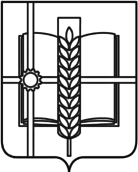  РОСТОВСКАЯ ОБЛАСТЬ                   ЗЕРНОГРАДСКИЙ РАЙОНМУНИЦИПАЛЬНОЕ ОБРАЗОВАНИЕ«ЗЕРНОГРАДСКОЕ ГОРОДСКОЕ ПОСЕЛЕНИЕ»СОБРАНИЕ ДЕПУТАТОВ ЗЕРНОГРАДСКОГО ГОРОДСКОГО ПОСЕЛЕНИЯпятого созываРЕШЕНИЕ № 102 О рассмотрении протеста прокуратуры Зерноградского района от 05.12.2023 года № 07-12-2023 «на Устав муниципального образования «Зерноградское городское поселение» (в ред. от 28.12.2016)»В соответствии с Федеральным законом от 17.01.1991 № 2202-1 «О прокуратуре  Российской Федерации», статьей 76 Регламента Собрания депутатов Зерноградского городского поселения, протестом прокуратуры Зерноградского района от 05.12.2023 № 07-12-2023 Собрание депутатов Зерноградского городского поселенияРЕШИЛО:Принять к сведению протест прокуратуры Зерноградского района от 05.12.2023 № 07-12-2023.Удовлетворить данный протест и поручить Администрации Зерноградского городского совместно с председателями постоянных комиссий Собрания депутатов Зерноградского городского поселения разработать проект нового Устава муниципального образования «Зерноградское городское поселение» с учетом замечаний, указанных в протесте. После разработки данного проекта и поступлении его в Собрание депутатов Зерноградского городского поселения внести в повестку дня вопрос о назначении мероприятий по принятию  проекта Устава муниципального образования «Зерноградское городское поселение» в соответствии с положениями федерального закона №131-ФЗ и действующего Устава. Опубликовать настоящее решение в официальном издании Зерноградского городского поселения «Зерноград официальный» и разместить на официальном сайте Администрации Зерноградского городского поселения в информационно-телекоммуникационной сети «Интернет».Настоящее решение вступает в силу со дня его принятия.21.12.2023г. ЗерноградПредседатель Собрания депутатов - глава Зерноградского городского поселения   Л.Н. Шаповалова